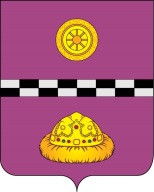 ПОСТАНОВЛЕНИЕот «27» июля 2023 г.	 					                                         №  311Об условиях приватизации муниципального имуществаМР «Княжпогостский»В соответствии с Федеральным законом от 22.07.2008 № 159-ФЗ «Об особенностях отчуждения недвижимого имущества, находящегося в государственной собственности субъектов Российской Федерации или в муниципальной собственности и арендуемого субъектами малого и среднего предпринимательства, и о внесении изменений в отдельные законодательные акты Российской Федерации», Законом Республики Коми от 18.11.2008                № 119-РЗ «О реализации на территории Республики Коми Федерального Закона «Об особенностях отчуждения недвижимого имущества, находящегося в государственной или в муниципальной собственности и арендуемого субъектами малого и среднего предпринимательства, и о внесении изменений в отдельные законодательные акты российской федерации», Положением о порядке управления и распоряжения муниципальной собственностью муниципального района «Княжпогостский», утвержденным решением Совета муниципального района «Княжпогостский» от 29.10.2007 № 58ПОСТАНОВЛЯЮ: 	1. На основании заявления Кочнева В.В. от 14.06.2023 о реализации имущественного права на выкуп арендуемого муниципального имущества  осуществить приватизацию путем возмездного отчуждения в собственность ИП Кочнева В.В. (ИНН 111702147206), являющегося субъектом малого предпринимательства, следующего муниципального имущества муниципального района «Княжпогостский»:          - нежилые помещения первого этажа Н-3, общая площадь 93,8 кв.м, этаж первый, адрес объекта: Республика Коми, Княжпогостский район, г. Емва, ул. Октябрьская, д. 19, помещения Н-6, КН 11:10:4501014:494.	2. Установить следующее:	- цена приобретаемого имущества в соответствии с отчетом по определению рыночной стоимости объекта недвижимого имущества от 18.07.2023 № 07-07/1 составляет 2 072 100,00 (два миллиона семьдесят две тысячи сто) рублей (без учета НДС);  	- Кочневу В.В. предоставляется рассрочка по оплате приобретаемого имущества сроком на 7 (семь) лет;	- начисление процентов на сумму денежных средств, по уплате которой предоставляется рассрочка, производится исходя из ставки, равной одной трети ставки рефинансирования Центрального банка РФ, действующей на дату опубликования объявления о продаже арендуемого муниципального имущества.	3. Настоящее постановление вступает в силу со дня его принятия и подлежит официальному опубликованию.	4. Контроль за исполнением настоящего постановления возложить на заместителя руководителя администрации МР «Княжпогостский» Сакулину С.Е.Глава МР «Княжпогостский» - руководитель администрации                                                                           А.Л. Немчинов